Проект «Моя будущая профессия».Руководитель проекта: Скворцова Светлана ЮрьевнаУчастники проекта: учащиеся 7 «В» класса: Авсянский А., Бородина Д., Мурыгин М., Зайцева С.Цель нашего проекта: Раскрыть возможности развития и самоутверждения в выборе будущей профессии, а также избежать  ошибки при выборе профессии.Первым этапом нашего проекта был сбор информации, опрос, в ходе которого мы узнали, что 48 % учащихся нашего класса уже выбрали свою профессию, 33 % не определились между несколькими и 19 % даже не задумывались. На втором этапе проекта проводились различные анкеты, дискуссии, беседы, классные часы, в ходе которых мы разделились по группам. Были составлены темы самостоятельных исследований. Одна из групп составила рейтинг востребованных профессий. Другая группа вывела основные правила выбора профессии. В ходе нашего проекта мы использовали родительский опыт, наблюдали за их работой. И самым последним этапом нашего проекта являются наши рекомендации, которые нам нужны для выбора будущей профессии.   И в заключении, хочется всем сказать: несмотря на то, что мы в 7 классе, каждый из нас всё равно задумывается о будущей профессии, но у нас есть время подумать.
Не так уж важно, какую из них, выберете мы,
Самое важное, чтобы этот выбор был сделан правильно!
Ведь каждая профессия полезна для нас самих,
Для общества, для страны, в которой мы живем. 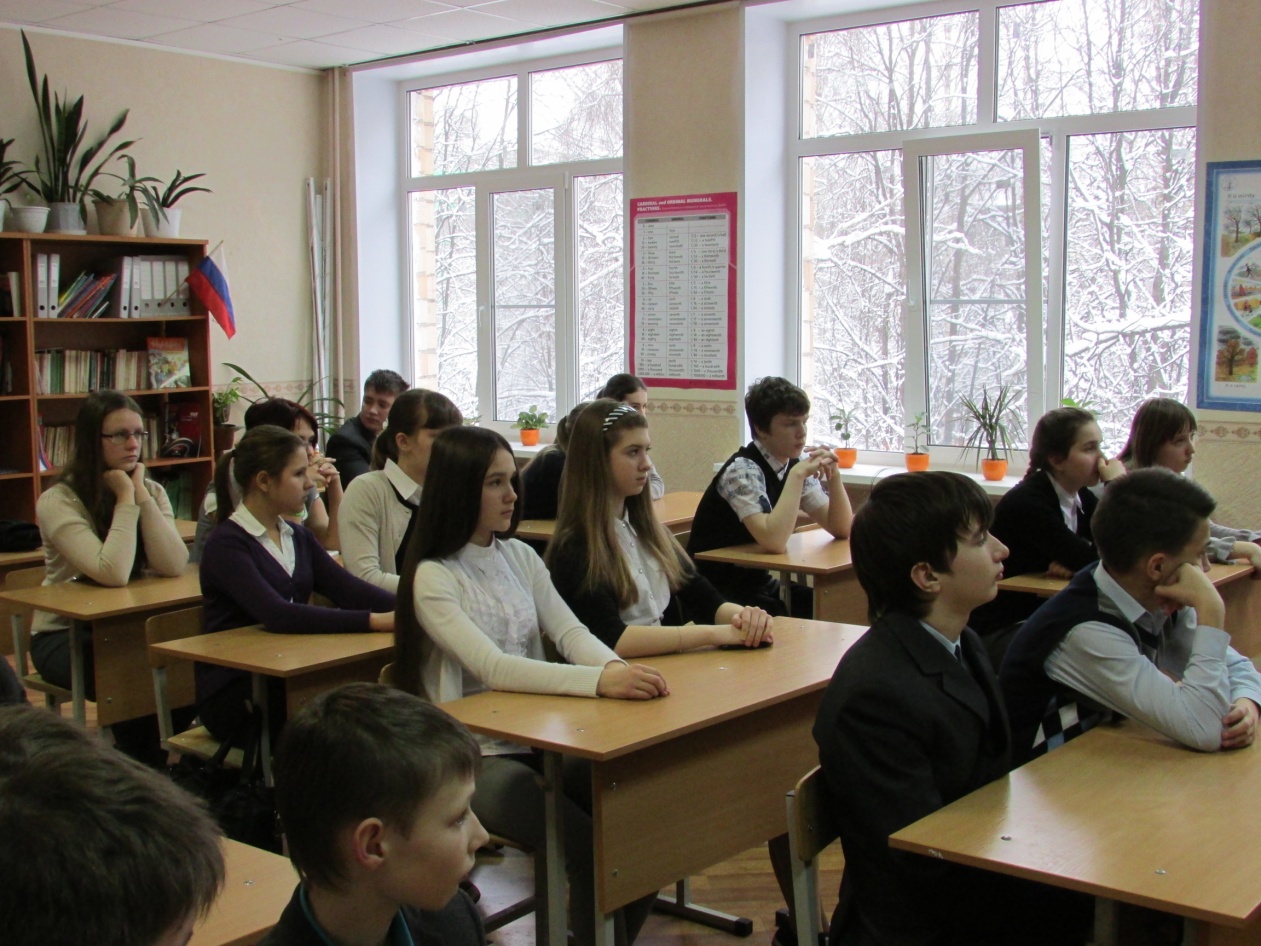 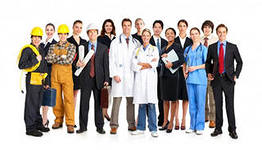 